МУНИЦИПАЛЬНОЕ АВТОНОМНОЕ ОБРАЗОВАТЕЛЬНОЕ УЧРЕЖДЕНИЕ ДОПОЛНИТЕЛЬНОГО ОБРАЗОВАНИЯ «БЫСТРИНСКИЙ ДОМ ДЕТСКОГО ТВОРЧЕСТВА»Отчёт о проведении открытого урокаТема: «Рывок штанги с пола»»Дата проведения: 30.09.2021г.Форма проведения: Тренировка.Место проведения: МАОУ ДО «БДДТ», объединение «streetfire/esso»Количество участников: 1.Оборудование: Звуковая система, штанга, блины для штанги 10 кг.Цель мероприятия: Обучение детей тяжелоатлетическому упражнению «рывок штанги с пола». Пропаганда здорового образа жизни, Общая оценка мероприятия: На занятие был приглашен ученик 11 класса Першин Игорь. В ходе урока были освоены отдельные элементы упражнения: Становая тяга, взятие штанги на грудь и оверхэд. Все элементы включены в единый цикл движения и получено целое упражнение – рывок штанги с пола. Приурочен урок к «неделе тяжелой атлетики» внутри объединения! Цель урока была качественно достигнута. В мероприятии приняли участие работники БДДТ, а именно: Джуган О.В, Барауля И.О., Гончарова Н.Г.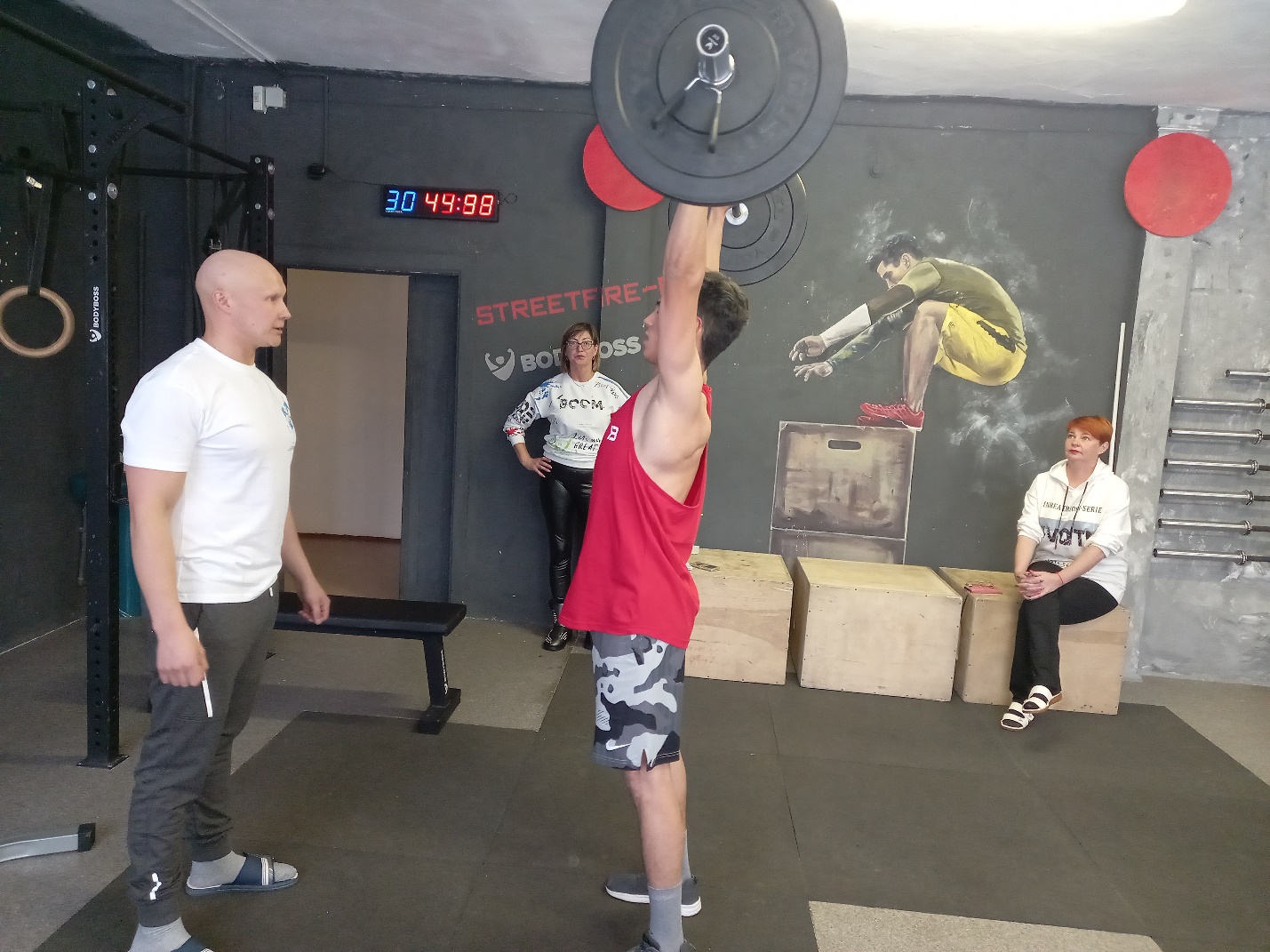 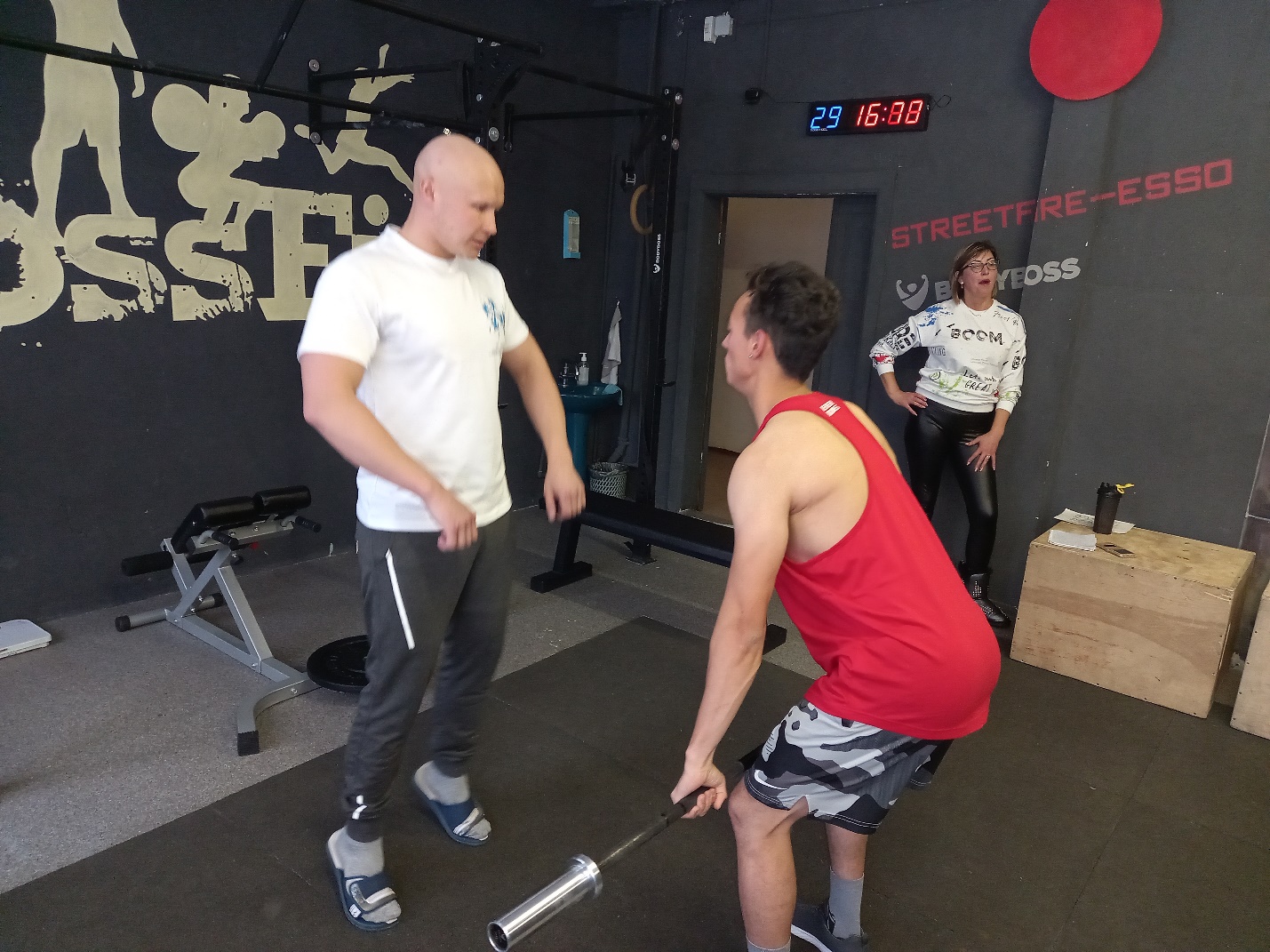 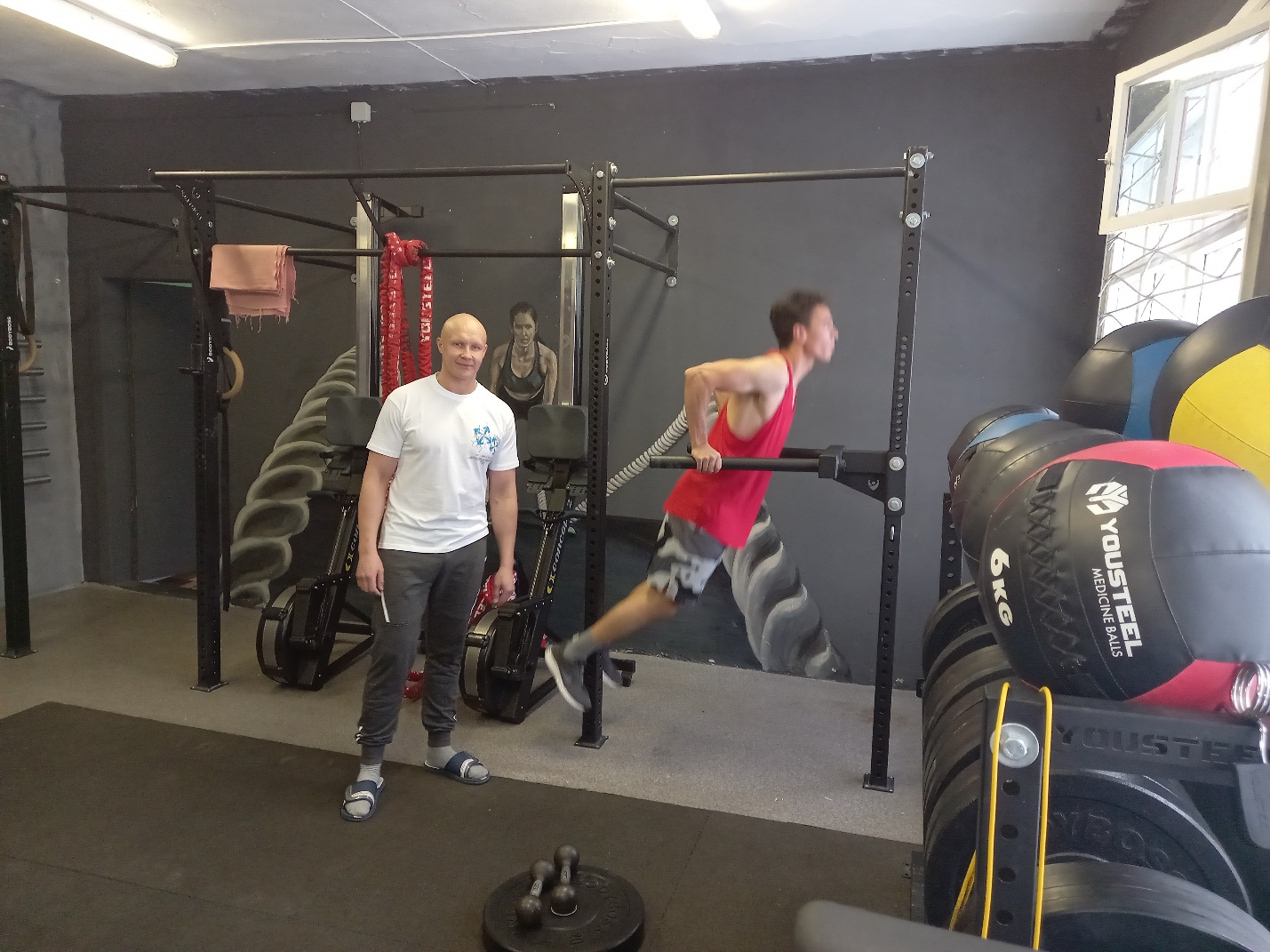 Педагог дополнительного образования КобылковА.И.